                           INSTRUCTIONS	                           INSTRUCTIONS	                           INSTRUCTIONS	This form is required when Sole Proprietor service provider does not provide a formal invoice.Must be completed and signed by service provider.All first-time service providers must also submit a Vendor Data Record Std. 204 before payment can be issued.This form is required when Sole Proprietor service provider does not provide a formal invoice.Must be completed and signed by service provider.All first-time service providers must also submit a Vendor Data Record Std. 204 before payment can be issued.This form is required when Sole Proprietor service provider does not provide a formal invoice.Must be completed and signed by service provider.All first-time service providers must also submit a Vendor Data Record Std. 204 before payment can be issued.This form is required when Sole Proprietor service provider does not provide a formal invoice.Must be completed and signed by service provider.All first-time service providers must also submit a Vendor Data Record Std. 204 before payment can be issued.This form is required when Sole Proprietor service provider does not provide a formal invoice.Must be completed and signed by service provider.All first-time service providers must also submit a Vendor Data Record Std. 204 before payment can be issued.                  SERVICE INVOICE	                  SERVICE INVOICE	                  SERVICE INVOICE	                  SERVICE INVOICE	                  SERVICE INVOICE	Vendor NameDateDateStreet AddressBilled ToBilled ToCalifornia State University Dominguez HillsCalifornia State University Dominguez HillsAccounts Payable WH A-430Accounts Payable WH A-430CityStateZip1000 E. Victoria Street1000 E. Victoria StreetCarson, CA 90747Carson, CA 90747Email addressPhone numberDescription of service:Date of Services or DeliveryService was provided: Virtually/Remotely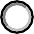 In PersonVendor signatureAmount of InvoiceAmount of InvoicePlease sign your name as it appears abovePlease sign your name as it appears abovePlease sign your name as it appears abovePlease sign your name as it appears abovePlease sign your name as it appears above                  AUTHORIZED UNIVERSITY REPRESENTATIVE	                  AUTHORIZED UNIVERSITY REPRESENTATIVE	                  AUTHORIZED UNIVERSITY REPRESENTATIVE	                  AUTHORIZED UNIVERSITY REPRESENTATIVE	                  AUTHORIZED UNIVERSITY REPRESENTATIVE	Authorized signaturePO#PO#PO#I hereby certify that the services described on this invoiceshave already been provided and payment of same is in order, from the account number indicated in the PO.I hereby certify that the services described on this invoiceshave already been provided and payment of same is in order, from the account number indicated in the PO.I hereby certify that the services described on this invoiceshave already been provided and payment of same is in order, from the account number indicated in the PO.I hereby certify that the services described on this invoiceshave already been provided and payment of same is in order, from the account number indicated in the PO.I hereby certify that the services described on this invoiceshave already been provided and payment of same is in order, from the account number indicated in the PO.